Debatę zainaugurowało wystąpienie gościa honorowego – Ministra Cyfryzacji, Pana Marka Zagórskiego. W swoim przemówieniu Minister podkreślał wagę rozwijania sieci światłowodowej w ramach programu Polska Cyfrowa, który przyczyni się do powstania aż 100 tys. km takiej sieci. Dzięki temu aż 3 mln gospodarstw domowych zostanie podłączonych do sieci. Zbliża się również nowelizacja megaustawy, która wprowadza wiele ułatwień, w tym obniżenie opłat za zajęcie pasa drogowego oraz korzystanie z lasów i skrócenie procesów inwestycyjnych. Powstanie również fundusz szerokopasmowy. Cały program realizowany jest we współpracy z operatorami, a finansowany częściowo z funduszy UE. Jego wartość szacowana jest na 6,5 mld zł. Wszystkie te działania mają na celu rozwój technologii 5G, aby według założeń w co najmniej jednym mieście w Polsce zaczęła ona funkcjonować do 2020 r.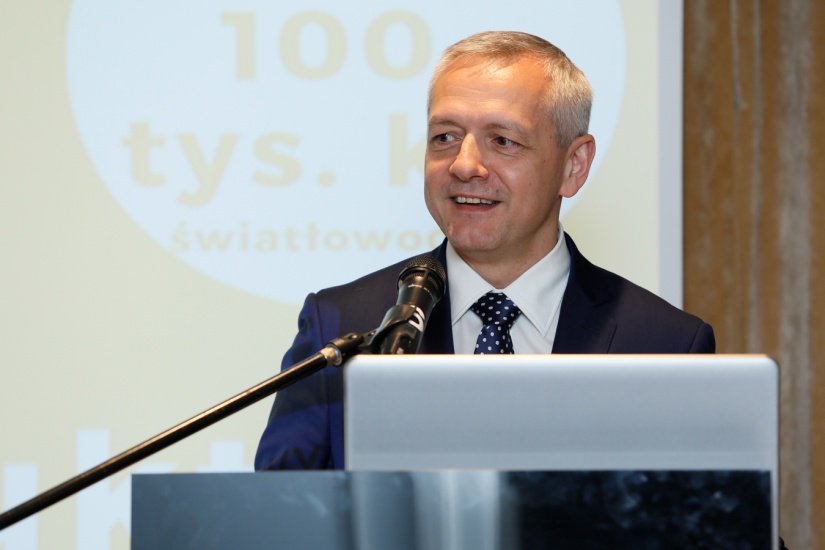 Po wstępie przyszedł czas na panel dyskusyjny, którego moderatorem był Andrzej Dulka, Prezes Zarządu Polskiej Izby Informatyki i Telekomunikacji. Do dyskusji zaproszeni zostali: Ryszard Hordyński – Dyrektor ds. strategii i komunikacji, Huawei Polska; Jan Kalisz – Business Advisor ICTall, były Prezes Zarządu, FIBRAIN; prof. Jacek Leśkow – Dyrektor NASK – Państwowy Instytut Badawczy; Artur Met – Dyrektor pionu APAInnovative, APA Group; Jarosław Paszkiewicz – Dyrektor Zarządzania Architekturą E2E, Orange Polska; Jacek Szczepański – Wiceprezes Zarządu, Atende SA oraz Dr inż. Jerzy Żurek – Dyrektor Instytutu Łączności – Państwowy Instytut Badawczy. Paneliści byli zgodni w opinii, iż wprowadzenie 5G pobudzi rozwój wszystkich dziedzin gospodarki. Jest to naturalny etap ewolucji sieci telekomunikacyjnych i należy prowadzić intensywne prace nad jej wdrożeniem w Polsce, najlepiej przy wykorzystaniu własnego potencjału intelektualnego. Ryszard Hordyński zwrócił dodatkowo uwagę na aspekty techniczne, związane z koniecznością uregulowania norm promieniowania oraz pracami nad udostępnieniem częstotliwości. Niewątpliwym benefitem 5G, według mówcy, będzie znaczenie lepsze agregowanie różnych rodzajów pasma w porównaniu do 4G. Innymi słowy, jakość tej usługi będzie nieporównywalnie wyższa.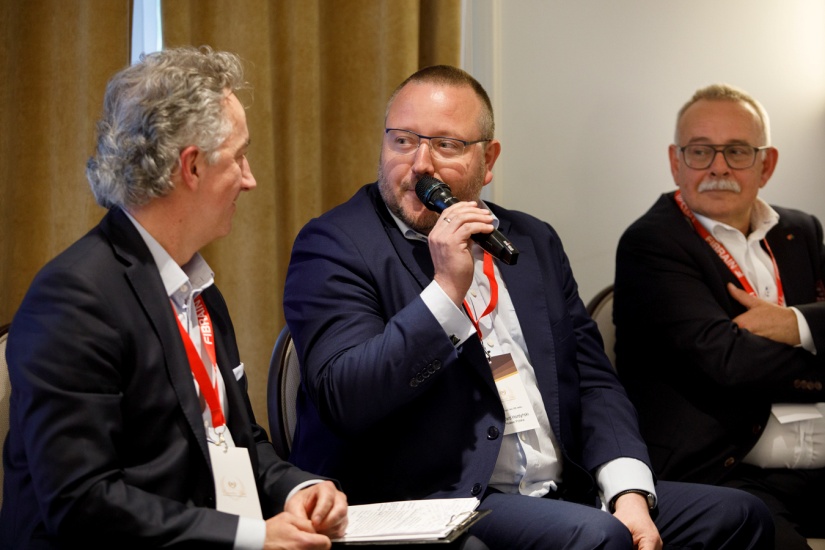 Kolejnym tematem było bezpieczeństwo nowej sieci. Dyskutanci zwrócili uwagę na wyzwania: na przykład fakt, iż wiek inicjacji internetowej u dzieci spadł z kilkunastu do 7-8 lat. Przytoczony również został przykład kary nałożonej na Google za wykorzystywanie swojej przewagi technologicznej do tworzenia baz danych. Coraz powszechniejszym zjawiskiem są też instytucje trolli zatrudniające nawet 4500 osób, których celem jest wpływ na wyniki wyborów oraz manipulowanie informacją, aby coraz trudniejsze było odróżnienie faktu od opinii.  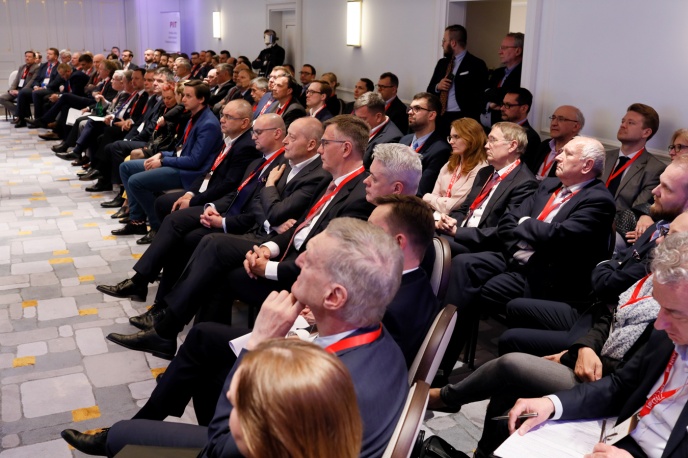 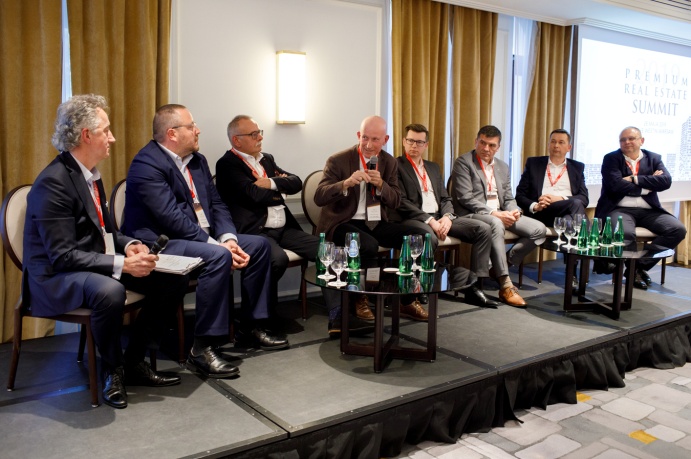 Podsumowując, istnieje ogromna potrzeba wdrożenia sieci 5G, która odmieni nasze życie prywatne, a także zawodowe. Całkowicie zmienią się modele biznesowe a w szczególności odczuje to przemysł oraz IoT. Konieczne są prace legislacyjne i zdrowy rozsądek we wdrażaniu tych innowacyjnych rozwiązań tak, aby nowa technologia była bezpieczna.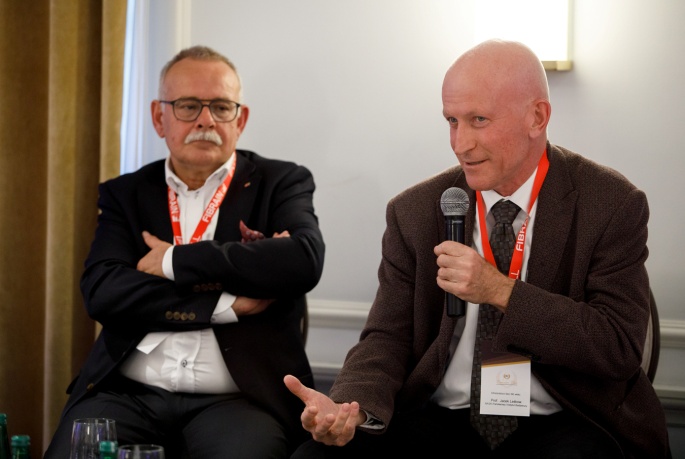 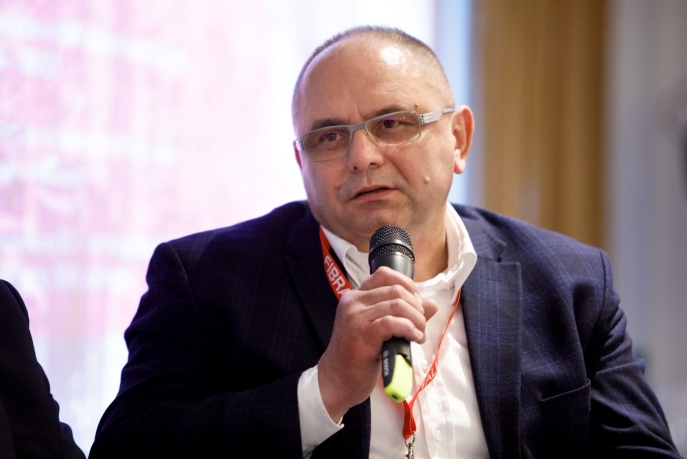 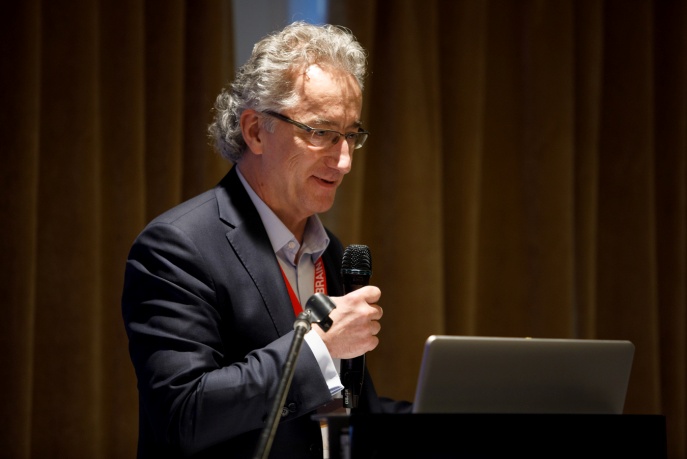 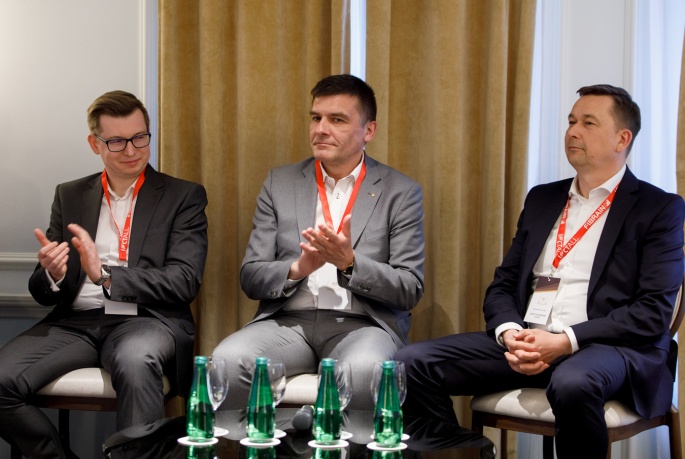 